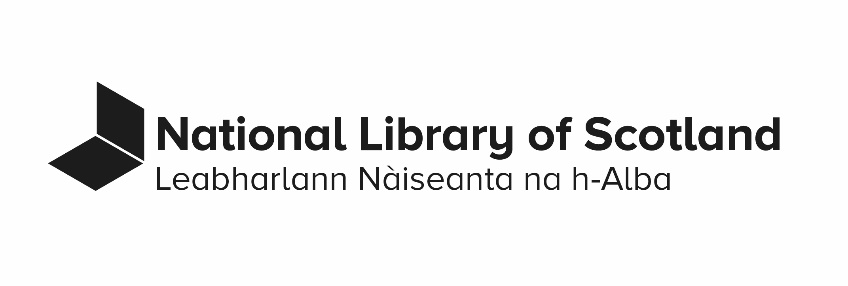 Re-use Categories RegisterLast revised: August 2023Within the Public Task and generally re-usable for freeFor commercial and non-commercial purposesMost faithful digitisation image reproductions of collection items, except material subject to third party restrictionsMachine transcribed text files (e.g. Optical Character Recognition, or OCR, data)Most metadata, (often including author, title, URL, structural, technical, administrative, and long-form description)Published corporate documents (including policies, reports, and strategies)For non-commercial purposesFaithful digitisation image reproductions of collection items that are subject to third party restrictionsSome other forms of content, including some digital reproductions in newer or complex formatsSome other metadata, (including geographic and geospatial)Within the Public Task and generally re-usable for a chargeFor commercial and non-commercial purposesMoving image and sound contentFor commercial purposesFaithful digitisation image reproductions of collection items that are subject to third party restrictionsSome other forms of content, including some digital reproductions in newer or complex formatsSome other metadata, (including geographic and geospatial)Within the Public Task and generally not available for re-useAny document that has not been used for a purpose other than its initial purpose within the Library's Public TaskAny document that has not been made available by the Library and may not be made available under relevant legislation, such as the Freedom of Information (Scotland) Act 2002Any document the supply of which would be illegal or counter to the public interest, including anything:That is embargoedThat would not be lawful to process under data protection legislationThat would in any other manner be harmful to any person's privacy or safetyThe supply of which would threaten the safety of the content, the collection, or the Library's materials or premises.Outside the Public Task or Scope of the RegulationsThe Library's brand and logoCommercial, promotional, advertising, merchandising, and associated products created, produced, commissioned, sold, or otherwise handled by the LibraryDocuments prepared to third party commission or in conjunction with any third party for purposes other than the Library's Public TaskDocuments in which there is intellectual property owned by a third party.Document informationDocument name: Re-use Categories RegisterDocument status: ApprovedContact: Rights and Information ManagerApproval: Date of Library Leadership Team Approval: May 2015Date of Whitley Approval: Not applicableDate of Audit Committee Approval: Not applicableEquality Impact Assessment Completed: Not applicableDate of next review: August 2027Business classification: 06.08.01.01Retention: Retain until superseded Document controlDateActionMay 2015Document approved and publishedAugust 2023Document updated